Werkblad bij ‘De moestuin van oma Leentje’Naam:                                       Groep:1) Kijk naar de plaatjes en zet een kring om de groenten die uit Nederland komen. Schrijf de namen eronder.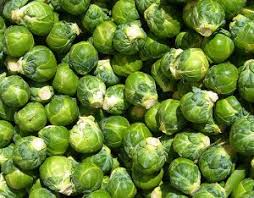 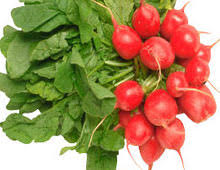 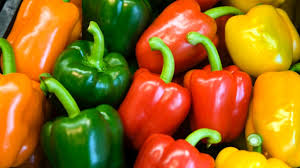 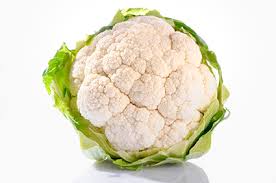 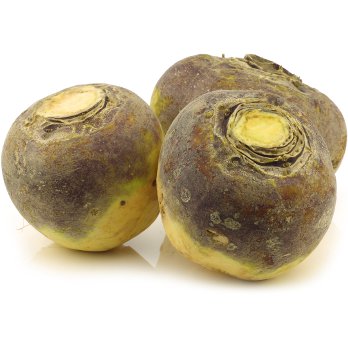 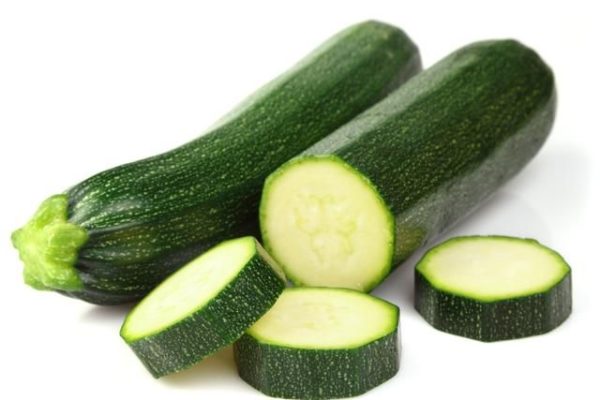 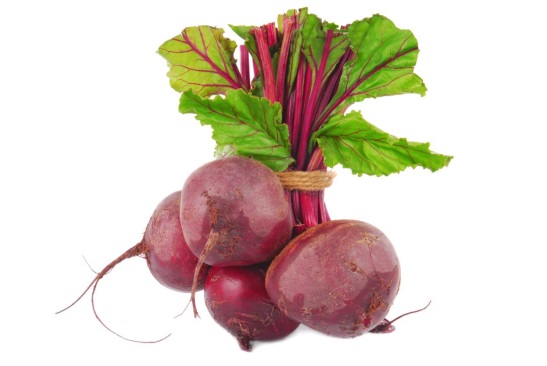 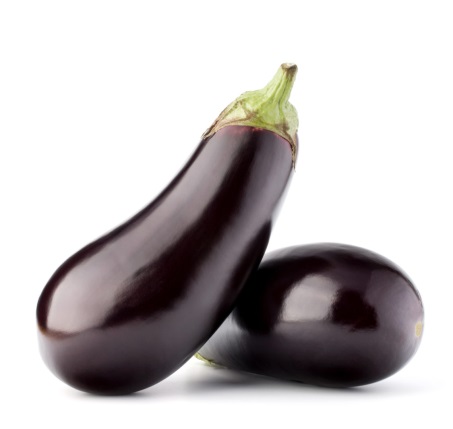 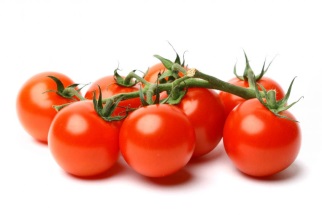 2) Wat gebeurt hier? Schrijf het eronder: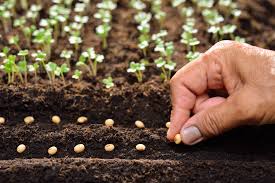 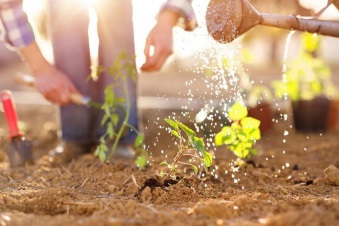 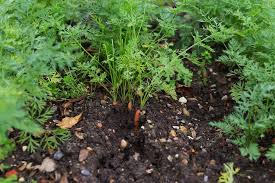 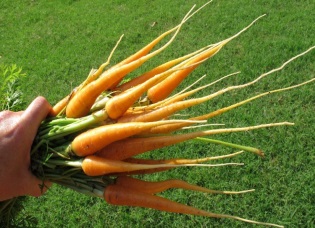 3) Wat zijn ze hier aan het doen? Vertel er over wat je weeta     b      c a:…………………………………………………………………………………………………………………………………………………………………………………………………b:…………………………………………………………………………………………………………………………………………………………………………………………………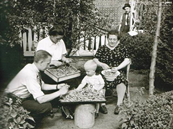 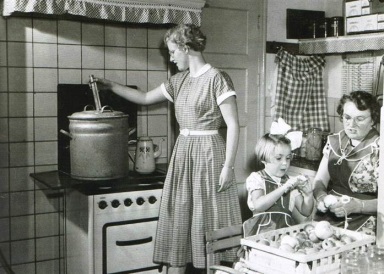 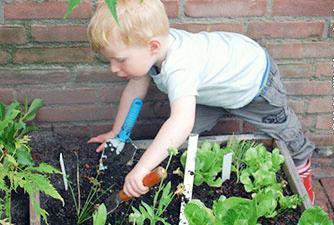 c……………………………………………………………………………………………….…………………………………………………………………………………………………3) Wat is dit ook alweer? Waar kun je het mee vergelijken? Vertel erover wat je weet.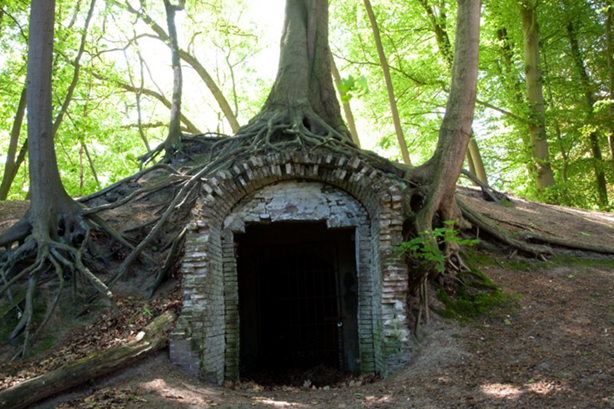 …………………………………………………………………………………………………………………………………………………………………………………………………………………………………………………………………………………………………………………………………………………………………………………………………………4) Hoe komt het dat moestuinen bijna uit de mode waren?………………………………………………………………………………………………………………………………………………………………………………………………………………………………………………………………………………………………………5) Hoe komt het denk je dat we moestuinen nu weer  helemaal leuk vinden?……………………………………………………………………………………………………………………………………………………………………………………………………………………………………………………………………………………………………….6) Ken jij iemand met een moestuin? Vertel er over en maak hieronder een mooie tekening met die persoon in zijn of haar moestuin.……………………………………………………………………………………………………………………………………………………………………………………………………………………………………………………………………………………………………………………………………………………………………………………………………………………………………………………………………………………………………………..